Ограждения для школ и детских садов из нержавеющей стали. Перила из нержавеющей стали для дошкольных и школьных учреждений.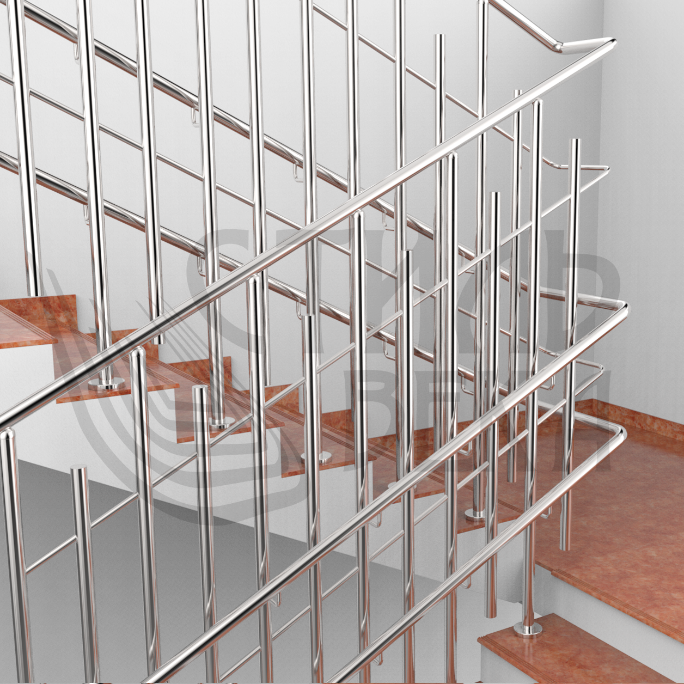 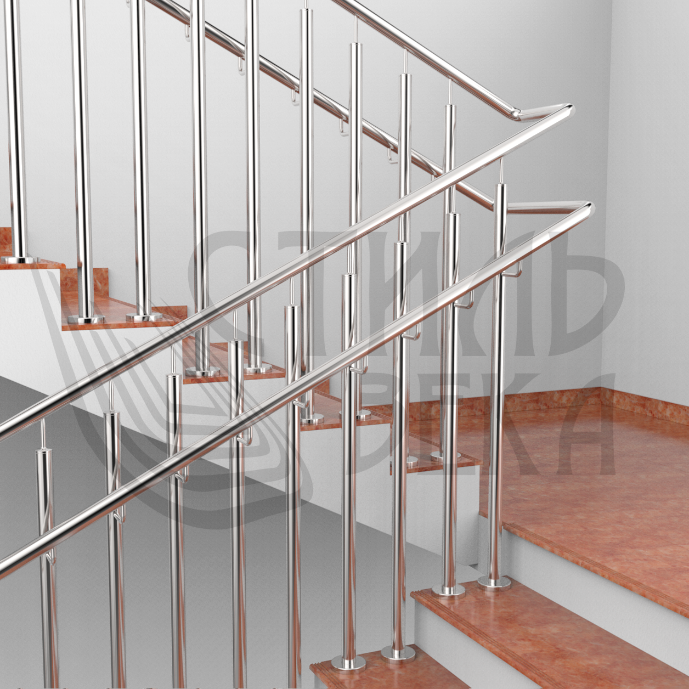 ЦЕНА: От 8 100,00 ₽. 1п./м.                           ЦЕНА: От 7 500,00 ₽. 1п./м.            Поручень:                                                             Поручень 1: Нержавеющая сталь (AISI 201,304)                   Поручень 2: Труба круглая д.38мм.                                                Нержавеющая сталь (AISI 201,304)                   Заполнение:                                                          Труба круглая д.38мм.                                                Нержавеющая сталь (AISI 201,304)                     Заполнение:  Стойка                                                       Труба д.38 (25,4) мм. (AISI 201,304)                   Нержавеющая сталь (AISI 201,304)                                                Труба д.16мм. (AISI 201,304)                               Труба д.38мм. (AISI 201,304)                                                   Крепления заполнения: сварка                             Крепление торцевое                                       Стойка:                                                                   Нержавеющая сталь (AISI 201,304)                    Крепление торцевое                                              Труба д.38мм.                                                        Ограждения для школ и детских садов из нержавеющей стали. Перила из нержавеющей стали для дошкольных и школьных учреждений.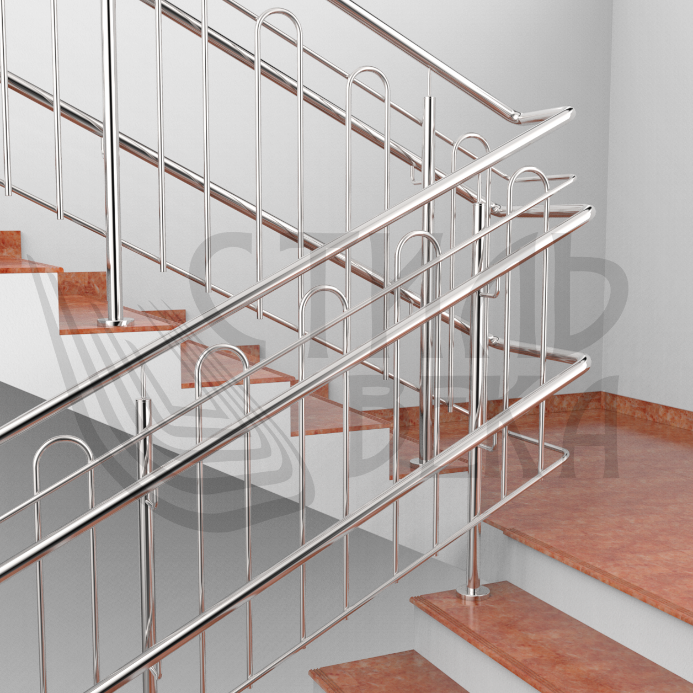 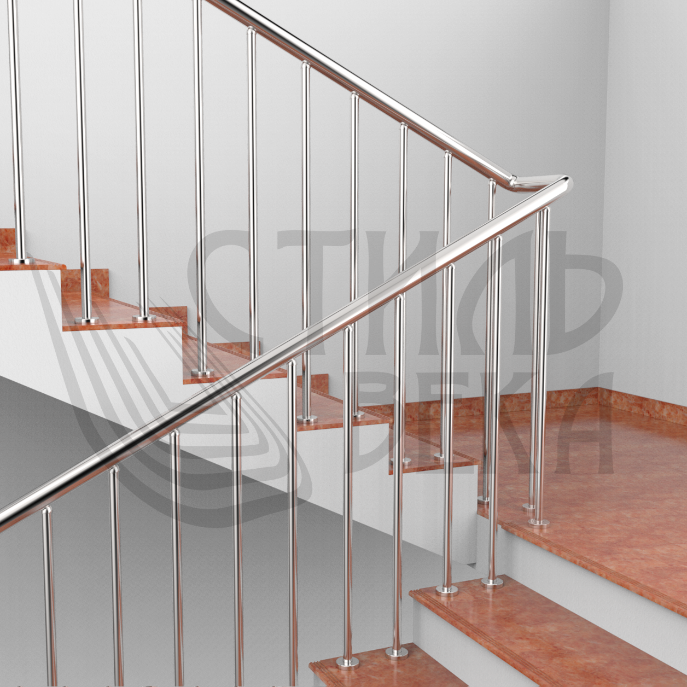 ЦЕНА: От 8 600,00 ₽ п./м.                               ЦЕНА: От 6 500,00 ₽ п./м.             Поручень1:                                                           Поручень: Поручень2:                                                            Нержавеющая сталь (AISI 201,304)                   Поручень3:                                                            Труба круглая д.50,8мм.                                   Заполнение:                                                            Заполнение: СтойкаНержавеющая сталь (AISI 201,304)                       Нержавеющая сталь (AISI 201,304)                                                Труба круглая д.38мм.                                                    Труба круглая д.25,4мм.                                                  Заполнение:                                                             Крепление торцевое                                                                                  Нержавеющая сталь (AISI 201,304)                      Труба д.16мм. (AISI 201,304)                                Пруток д.10мм. (AISI 201,304)                              Крепления заполнения: сварка                             Стойка:                                                                  .                                                   Нержавеющая сталь (AISI 201,304)                  Крепление торцевое                                       Труба д.38мм.                                                   Ограждения для школ и детских садов из нержавеющей стали. Перила из нержавеющей стали для дошкольных и школьных учреждений.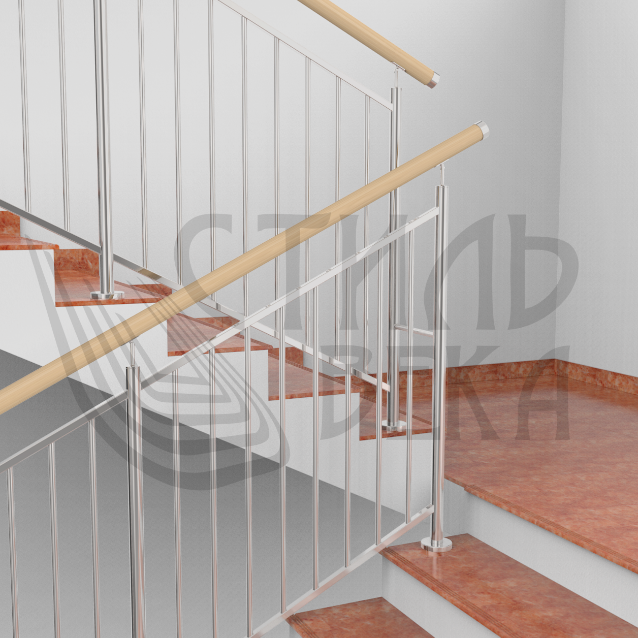 ЦЕНА: От 8 500,00 ₽. 1п./м.                           Поручень:                                                              Поручень круглый д.50мм.                                   Массив дерева (дуб, бук, ясень, лиственница)         Окрас по RALy или по образцу                           Стойка:                                                                  Нержавеющая сталь (AISI 201,304)Труба д.38мм. (AISI 201,304)                              Заполнение:                                                         Труба д.16мм. (AISI 201,304)Труба д.20*20мм. (AISI 201,304)Цена за погонный метр зависит от:МетражаМарки стали (улица, внутри помещения)Фурнитура (наконечника, низ стойки)Конструктив (крепление стойки, ригеля, поручня)Территориальность объекта